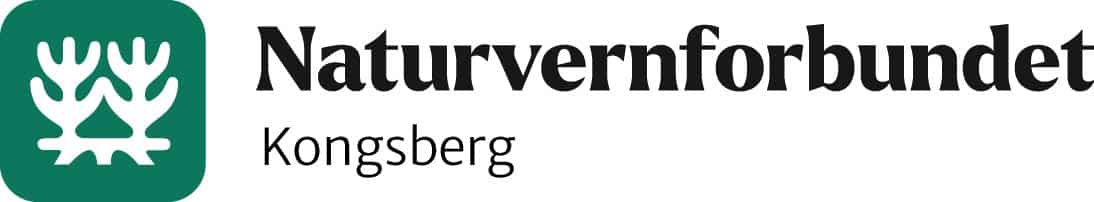 NATURVERNFORBUNDET I KONGSBERG. ÅRSRAPPORT FOR 2022 OG AKTIVITETSPLAN FOR 2023.StyretStyret i Naturvernforbundet i Kongsberg har i 2022 bestått av leder Øyvind Stranna Larsen, kasserer Fredrik Stige og styremedlem Erlend Grindrud. Revisor har vært Ann Cathrin Sandell og valgkomité Bård Engelstad. Vern KnutefjellStatsforvalteren har iverksatt en planprosess for utvidet vern av Knutefjell. Dette er en viktig sak som NIK har engasjert seg en del i. Verneplanen vil forhåpentligvis bli lagt ut på høring i løpet av året, og NIK vil da gå grundig gjennom denne med sikte på en uttalelse.Aktivitetsplan: Saken følges opp spesielt med sikte på å gi en fyldig uttalelse til verneplanforslaget når det blir lagt fram. Ansvarlig ErlendVern av BlefjellBlefjell er det nærmeste høgfjellsområdet for store befolkningskonsentrasjoner på Østlandet, og et svært viktig natur-og friluftsområde for Kongsbergs befolkning. Området er utsatt for et massivt utbyggingspress av hytter mm. Naturvernforbundet har sett nærmere på aktuelle avgrensninger av et utspill om vern. Det er aktuelt å samarbeide med flere foreninger om et utspill overfor Statsforvalterens miljøavdeling. NIK har i løpet av året fått positive tilbakemeldinger fra både NJFF Buskerud og Kongsberg og omegns turistforening om et samarbeid for å initiere et slikt vern. Ansvarlig FredrikAktivitetsplan: Vurdering av aktuelle områder for vern i Blefjell. Samarbeid med aktuelle foreninger. Slambehandlingsanlegg i GomsrudDet private selskapet Cambi Group søkte om å få etablere et større behandlingsanlegg for slam i Gomsrud. Dimensjonerende kapasitet 60 000 tonn, dette er mer enn slammengden fra befolkningen i en by på størrelse med Bergen, og selskapet tok sikte på å motta slam fra store deler av Østlandet. Anlegget ville ha 5-8 personer ansatte lokalt. Selskapet fastslo at noe lukt måtte påregnes. Anlegget ville ligge ca. 300 meter fra etablert boligbebyggelse på Lafteråsen.Selskapet mente det ikke var nødvendig med en konsekvensutredning av tiltaket, noe NIK ifølge forskrift om konsekvensutredninger stusset på. Ifølge forskriften går grensen for kravet om konsekvensutredninger for denne type tiltak på en gjennomsnittlig kapasitet på 100 tonn per dag, jfr forskriftens vedlegg 1 pkt 10. Det planlagte anlegget ville ha en gjennomsnittlig dagskapasitet på 164 tonn. Naturvernforbundet tok kontakt med Miljødirektoratets juridiske avdeling som mente at for denne type anlegg er det krav om konsekvensvurdering. Kongsberg kommune var ikke enig i dette og saken blei behandlet av kommunestyret uten konsekvensutredning. Kommunestyret godkjente reguleringsplanen som tillot etablering av en slamfabrikk på Gomsrud. Naturvernforbundet har påklaget dette vedtaket, saken er ikke ferdigbehandlet. Kort tid etter at vi leverte klagen informerte utbygger Cambi kommunen om at de foreløpig hadde lagt utbyggingsplanene «på is.» Årsaken var at de ikke hadde klart å inngå kontrakter med omkringliggende kommuner for levering av nok slam for å gjøre anlegge regningssvarende. Saken blei ferdig behandlet av Statsforvalteren i 2022 som mente at et EU direktiv kom til anvendelse slik at den norske forskriften om konsekvensutredning derved ikke blei gjeldende. Vi ønsker å se litt nærmere på dette og har fått løfte om faglig hjelp fra Naturvernforbundet sentralt.Aktivitetsplan: Saken følges opp.  Ansvarlig: ØyvindSalamanderbiotop på Arsenalet på KongsgårdsmoenSaken en fyldig omtalt i årsmeldingen for 2020. Naturvernforbundet tapte altså saken, og store deler av salamanderbiotopen på Arsenalet ble fylt igjen. Men samtidig fikk vi etablert et betydelig fokus på problemstillingene for å ta vare på både den rødlistede storsalamander og småsalamander som finnes her. Kongsberg Næringsparkutvikling, som gjennomførte utfyllingen, sørget for at det ble etablert kompenserende tiltak i utbyggingsområdet. Samtidig lovet de å gjennomføre undersøkelser for å registrere hvordan salamanderpopulasjonene utvikler seg. NIK ble lovet oversendelse av resultatet fra disse undersøkelsene. Vi har foreløpig ikke mottatt slike resultater, og dette er det aktuelt å purre opp.  Naturvernforbundet tar i 2022 kontakt med leder av Kongsberg Næringsparkutvikling for å be om å få oversendt resultatene fra undersøkelsene som er lovet. Da NIK var i møter med Kongsberg Næringsparkutvikling om denne saken blei det understreket stort tidspress i forbindelse med utbygginger av bygninger. Området er nå asfaltert, utstyrt med lysmaster og etablert som parkeringsplass.Ansvarlig: Fredrik. Aktivitetsplan: Vi har foreløpig ikke fått undersøkelsene og vil purre på disse.Salamanderdam nordre Gamlegrendåsen, ved rundkjøringen-LangkjenndammenVed rundkjøringen på nordre Gamlegrendåsen er det en dam med liten salamander. Tunellen til ny E-134 ble sprengt rett under og det var mistanke om lekkasjer. Tørkesommeren 2018 var dammen nesten helt tørr. I 2019 og 2020 var den fylt opp. Naturvernforbundet ba Statens Vegvesen å installere en vannlogger i dammen, slik at vannstanden her kunne sammenlignes med andre målinger i området. Tom Hedalen i statens vegvesen avslo dette. Aktivitetsplan: Saken følges opp. Ansvarlig ErlendUtglidninger og erosjon fra utbyggingsområder ved Bingeplass.I forbindelse med utbygging ved Bingeplass var anlegget utformet slik at man avsluttet en bekk rett i utfylte løsmasser. Flom medførte meget stor erosjon mot Lågen. Bekken nedenfor var svært påvirket av løsmasser og Skriverplassevja ut mot Lågen var helt fylt igjen. Dette er særdeles negativt bl. pga. gyteplasser og forekomst av ferskvannsmusling i Lågen. NIK tok saken opp med kommunen, og de lovet pålegg overfor utbygger. Vi har fremdeles ikke fått informasjon fra kommunen om alle tiltak som er aktuelle. Utbygger har fått utarbeidet en rapport fra et konsulentfirma der konklusjonen er at den beste løsningen er « å la naturen gå sin gang». Konsulentfirmaeet har ikke drøftet muligheten for å benytte lekter på Lågen slik at det blir enkelt å komme til med maskiner for å få ryddet opp i evja.Aktivitetsplan: Saken følges opp. Ansvarlig ØyvindFylling av steinblokker i Skrimsbekken i Skrimsdalen.I forbindelse med opprustning og reparasjon av skogsbilvegen opp Skrimsdalen oppdaget NIK at store steinblokker var fylt ut i Skrimsbekken, rett nedenfor naturreservatet. Saken ble tatt opp med Kongsberg kommune 20. 6 2018. Etter flere purringer fikk vi etter hvert svar at det ikke var søkt om tillatelse til slik dumping i bekken, og at dumpingen skulle vurderes i forbindelse med sluttvurdering av anlegget. Etter dette har vi ikke hørt noe. Saken ble tatt opp i ny e-post, men vi har ikke fått svar. NIK har i løpet av 2020 tatt kontakt med NVE som har ansvar for denne type saker. De anbefaler at saken taes opp med Statsforvalteren. Det er gjort, og Statsforvalteren har bedt om nærmere dokumentasjon bl.a. bilder. Dokumentasjon er oversendt Statsforvalteren, men vi har foreløpig ikke fått noen tilbakemelding. I 2022 foretok kommunen en befaring langs bekken sammen med daværende vassdragsansvalig for Lågenvassdraget. Det blei konkludert med at oppfyllingen ikke var så omfattende at den ville hindre fiskens gang i bekken. Vi i NIK forholder oss nå til dette og saken er avsluttet fra vår side.Gluggeløkka reguleringsplan på Steglet.Naturvernforbundet har avgitt uttalelse til denne reguleringsplanen for boliger. Området ligger på østsida, ytterst på Steglet. Området var lager for tyskerne under 2. verdenskrig, det ligger rett bak bensinstasjonen. Naturvernforbundet uttalte at området ligger greit til for utbygging.Men det er viktig å ta vare på kantvegetasjonen rundt området. Planen må også sikre gående og syklende i form av bedre vegforbindelse til gang/sykkelvegen på andre sida av fylkesvegen, samt planfri undergang under denne.  NIK har avgitt uttalelse til reguleringsplanen. Vi har fortsatt understreket behovet for bygging av planfri undergang siden de 147 planlagte boligene ligger på motsatt side av gang/sykkelvegen på Steglet. Vi har også bedt om ivaretakelse av kantvegetasjonen. Planen vil trolig bli behandlet politisk i løpet av 2023.Ansvarlig: Øyvind. Aktivitetsplan: Videre arbeid med sikte på å få til en trafikksikker krysning av bilvegen og ivaretakelse av kantsonene.PinseløpeneNIK fikk opplyst at i 2020 planla Kongsberg Orienteringslag(KOL) å gjennomføre et annet større orienteringsarrangement/løp seinere på sommeren. De ønsket derfor ikke å arrangere pinseløpet i 2021. Men til tross for flere års sterke anmodninger om ikke å arrangere så store løp i Pinsen, tok Kongsberg Orienteringslag kontakt med Tønsberg orienteringslag slik at de i stedet kunne arrangere løp i pinsen. Tønsberg orienteringslag planla derfor Pinseløp i fjellskogen ved Omholtfjell. Naturvernforbundet i Buskerud, Naturvernforbundet sentralt, Kongsberg jeger og fisk, Kongsberg kommune, grunneierorganisasjoner mfl har gjennom flere år anmodet om at så store orienteringsløp ikke arrangeres før etter 15 juni. Slik at man unngår naturens mest sårbare periode i hekke/yngletida. NIK orienterte Tønsberg orienteringslag om den store lokale motstanden i Kongsberg mot så store løp i den viktigste delen av hekke/yngleltida. Og vi anmodet om at løpene som var planlagt på Omholtfjell ble utsatt til etter 15.juni. Pinseløpene ble ikke gjennomført pga pandemien.Det eneste man ifølge dagens lovfortolkning trenger å innhente tillatelse til fra grunneiere ved slike løp er tillatelse til bruk av start/innkomstområde. Mange grunneierorganisasjoner i Kongsberg har gitt uttrykk for at de ikke ønsker at denne type løp gjennomførtes før etter 15. juni. Kongsberg kommunes anbefaling om ikke å gjennomføre så store løp før 15 juni har også blitt gjentatt flere år. Naturvernforbundet i Kongsberg synes også derfor det er trist at privatpersoner gir tillatelse til å etablere  start/innkomstområde slik at løpene kan gjennomføres. Pinseløpene 2022 blei gjennomført av Tønsberg orienteringslag på Omholtfjell. Kongsberg orienteringslag «lånte» bort arrangementet til Tønsberg fordi Kongsberg hadde et annet stort arrangement noe seinere. NIK tok kontakt med Naturvernforbundet i Tønsberg og vi fikk i stand en felles uttalelse mellom Naturvernforbundet sentralt, fylkeslaget i Buskerud, fylkeslaget i Vestfold, Naturvernforbundet i Tønsberg og Naturvernforbundet i Kongsberg. Alle disse organisasjonsleddene i Naturvernforbundet protesterte mot disse store løpene i hekke/yngletida og markerte samtidig at alle ledd innen naturvern-organisasjonen står sammen om dette synspunktet. Noe som det tidligere har blitt stilt spørsmål ved fra orienteringssiden.Aktivitetsplan: Saken følges opp i 2023. Ansvarlig ØyvindOpplæringskjøring med snøskuter og ATV ved boligområde på LandsverkmoenNaturvernforbundet frarådet disse planene i vår uttalelse til kommuneplanen av hensyn til beboerne i området. Vi ba om at slik aktivitet ble vurdert i større geografisk sammenheng i forbindelse med revisjon av kommuneplanen. Kommuneplanen er nå sluttbehandlet og det blei ikke gitt tillatelse til prosjektet. Deponi av bilvrak og annet skrot i HvamskrokenVi har tidligere sendt brev til kommunen med denne dokumentasjonen, samt en liste over de aktuelle momentene.  Avslutningsvis skrev vi følgende:«Naturvernforbundet i Kongsberg mener at kommunen har det overordnede ansvar for å sørge for at brudd på lovverk knytta til arealforvaltning på alle nivåer i kommunen blir påtalt.Vi ber derfor avdeling for landbruk, natur og miljø snarest sette i verk nødvendige tiltak for å stoppe denne naturforsøplingen.Vil be kommunen om en tilbakemelding fra kommunen på hva man akter å gjøre med denne saken, og vi ønsker samtidig å bli oppdatert på den videre utvikling i saken.»Aktivitetsplan: Saken følges opp i 2023. Ansvarlig ErlendE-134 videre mot Notodden.Naturvernforbundet avga en fyldig uttalelse til reguleringsplanen for ny E-134 fra Meheia bru og til Elgsjø. Vi var særlig skeptisk til bygging av 4-felts veg med svært store inngrep i verdifulle landskap. Vi fikk ikke gjennomslag for noen av våre synspunkter i den vedtatte reguleringsplanen. Pga økonomiske nedskjæringer ligger det nå trolig an til at det allikevel blir 2 felts veg slik vi anbefalte.Ansvarlig: Fredrik. Aktivitetsplan: Følge opp eventuelle nye planer.Nedtapping av dammer.Statskog opplyste at de har startet arbeidet med midlertidig nedtapping av noen gamle dammer fra Sølvverkstida. Dette med sikte på å avklare om dammene permanent skal nedtappes, eller om demningene skal restaureres slik at vannspeilene kan opprettholdes.Arbeidet blei startet i 2021, men de rakk ikke midlertidig nedtapping av alle planlagte. NIK avga i 2021 uttalelse til NVE, og de har bl.a. ikke tillatt arbeider i den viktigste hekke/yngletida slik vi anbefalte. Ansvarlig Øyvind. Aktivitetsplan: Vi følger med på dette arbeidet i 2023.Hytteplan for Raje.Det arbeides med å lage reguleringsplan for et område med 47 nye hytter ovenfor det eksisterende hytteområdet nord for Heivannet. Området har fått navnet Rajekollen. Utbygger har bedt om vår uttalelse i forbindelse med utarbeidelse av reguleringsplanen. 6 av hyttene ligger nede ved en eksisterende hytteveg og vi ser foreløpig ingen spesielle naturvernkonflikter knyttet til utbygging av disse 6. De øvrige 41 hyttene ligger i et område preget av småtjern, myrer og noen kjempefuruer. Dette området er preget av lang kontinuitet og har lenge vært kjent som et meget viktig oppvekstområde for orrfuggel og storfuggel. Vi fraråder at dette området blir bebygd. Kongsberg og omegn turistforening er også kritiske til denne utbygging, det samme er Kongsberg Jeger- og fiskerforening.Ansvarlig: Fredrik og ØyvindMedlemsarrangementer.Det blei gjennomført to medlemsarrangementer i 2022. I samarbeid med Kongsberg kino hadde NIK gratis framvisning av filmen Snøleoparden i april med godt besøk. I begynnelsen av desember inviterte vi til en bålkveld ved gapahuken ved Gamlegrendåsen skole på en kveld som dessverre var preget av et ufyselig vær med mye regn. Det påvirket nok også frammøtet som nok kunne vært bedre.Ansvarlig: Styret. Aktivitetsplan: Gjennomføre ett eller flere medlemsarrangementer i løpet av 2023Fremmede arter.NIK har oversendt en anmodning til kommunen om å lage en plan for å redusere spredningen av fremmede arter. Ikke minst lupiner sprer seg nå meget sterkt i kommunen. Vi oppfordrer samtidig alle våre medlemmer til å unngå lupiner i sine hager og samtidig sørge for at disse fjernes i nærområdene. NIK har sagt seg villig til å bidra overfor kommunen med å gjennomføre en slik bekjempelsesplan.Ansvarlig: Styret. Aktivitetsplan: Bidra overfor kommunen i oppfølging av forventet plan.	Diverse sakerNaturvernforbundet får av og til inn henvendelser fra våre medlemmer om diverse saker som forsøpling, ulovlig motorferdsel i utmark mm. Disse sakene blir oversendt miljøvernrådgiveren i kommunen. Det er nå ansatt ny miljøvernrådgiver: Fredrik Lehn-Pedersen. Han blei invitert til et møte med styret, og vi hadde et hyggelig møte der vi presenterte de viktigste sakene som NIK nå arbeider med.Vi er svært takknemlig for at våre medlemmer tar ansvar og engasjerer seg. Det er viktig at medlemmer enten tar direkte kontakt med miljøvernrådgiveren: E-post: <Fredrik.Lehn.Pedersen@kongsberg.kommune.no> eller med styret i Naturvernforbundet når man oppdager kritikkverdige forhold.